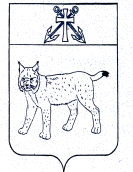 АДМИНИСТРАЦИЯ УСТЬ-КУБИНСКОГОМУНИЦИПАЛЬНОГО ОКРУГАПОСТАНОВЛЕНИЕ                                                        с. Устьеот 17.04.2023                                                                                                                  № 650                                                                                                    В соответствии с Федеральным законом  от 13 марта 2006 года № 38-ФЗ «О рекламе», решением Представительного Собрания округа от 20 декабря 2022 года № 121 «О реализации отдельных полномочий Федерального закона от 13 марта 2006 года № 38-ФЗ «О рекламе», ст. 42 Устава округа администрация округаПОСТАНОВЛЯЕТ:1. Создать постоянно действующую комиссию по проведению аукционов на право заключения договоров на установку и эксплуатацию рекламных конструкций на земельных участках, зданиях или ином имуществе, находящемся в собственности Усть-Кубинского муниципального округа Вологодской области, либо на земельных участках, расположенных в границах Усть-Кубинского муниципального округа Вологодской области, государственная собственность на которые не разграничена  (далее - Комиссия).2.  Утвердить состав Комиссии согласно приложению 1 к настоящему постановлению.3. Утвердить Положение о Комиссии согласно приложению 2 к настоящему постановлению4. Настоящее постановление вступает в силу на следующий день после его официального опубликования.СОСТАВ постоянно действующей комиссии по проведению аукционов на право заключения договоров на установку и эксплуатацию рекламных конструкций на земельных участках, зданиях или ином имуществе, находящемся в собственности Усть-Кубинского муниципального округа Вологодской области, либо на земельных участках, расположенных в границах Усть-Кубинского муниципального округа Вологодской области, государственная собственность на которые не разграниченаФомичев С.Н., заместитель главы округа, председатель  комиссии;Евстафеев Л.Б., начальник управления имущественных отношений администрации округа, заместитель председателя комиссии;Пушкова А.В., ведущий документовед автономного учреждения Усть-Кубинского района «Многофункциональный центр предоставления государственных и муниципальных услуг», секретарь Комиссии.Члены Комиссии:Орлова О.В., главный документовед автономного учреждения Усть-Кубинского района «Многофункциональный центр предоставления государственных и муниципальных услуг»;Титова Н.Н. документовед 1 категории управления имущественных отношений администрации округа;Эктова М.Ю., консультант управления имущественных отношений администрации округа.Утвержденопостановлением администрации округа от 17.04.2023 № 650(приложение 2)ПОЛОЖЕНИЕо постоянно действующей комиссии по проведению аукционов на право заключения договоров на установку и эксплуатацию рекламных конструкций на земельных участках, зданиях или ином имуществе, находящемся в собственности Усть-Кубинского муниципального округа Вологодской области, либо на земельных участках, расположенных в границах Усть-Кубинского муниципального округа Вологодской области, государственная собственность на которые не разграничена(далее - Комиссия)1. Общие положенияКомиссия создается для организации и проведения аукционов на право заключения договоров на установку и эксплуатацию рекламных конструкций на земельных участках, зданиях или ином имуществе, находящемся в собственности Усть-Кубинского муниципального округа Вологодской области, либо на земельных участках, расположенных в границах Усть-Кубинского муниципального округа Вологодской области, государственная собственность на которые не разграничена.Комиссия в своей деятельности руководствуется действующим федеральным законодательством, законами и иными нормативными правовыми актами Вологодской области, муниципальными правовыми актами органов местного самоуправления Усть-Кубинского муниципального округа, а также настоящим Положением.Комиссия создается в целях подведения итогов и определения победителей конкурсов или аукционов по продаже муниципального имущества, продаже права на установку и эксплуатацию рекламных конструкций, продаже права на заключение договоров аренды, договоров безвозмездного пользования, договоров доверительного управления имуществом, иных договоров, предусматривающих переход прав владения и (или) пользования в отношении имущества, находящегося в собственности Усть-Кубинского муниципального округа, не закрепленного за муниципальными предприятиями или учреждениями на праве хозяйственного ведения или оперативного управления.Комиссия осуществляет свою деятельность на принципах равноправия ее членов, коллегиальности принятия решений и гласности.2. Порядок формирования комиссии2.1.  Комиссия состоит из 6 человек. В состав Комиссии входят председатель комиссии, его заместитель, секретарь и иные члены комиссии. 2.2. Комиссия осуществляет свою работу под руководством председателя комиссии, в случае его отсутствия – заместителя председателя комиссии. Все члены комиссии при принятии решений обладают равными правами. 2.3. Состав комиссии утверждается постановлением администрации округа.Членами Комиссии не могут быть физические лица, лично заинтересованные в результатах аукционов (в том числе физические лица, подавшие заявки на участие в аукционе либо состоящие в штате организаций, подавших указанные заявки), либо физические лица, на которых способны оказывать влияние участники аукционов и лица, подавшие заявки на участие в аукционе, в том числе физические лица, являющиеся участниками (акционерами) этих организаций, членами их органов управления, кредиторами участников аукционов).2.5. Организационно-техническое, правовое, информационное, документационное обеспечение деятельности комиссии возлагается на управление имущественных отношений администрации округа.3. Организация работы комиссии3.1. Комиссия осуществляет рассмотрение, оценку заявок на участие в аукционе, определяет победителя аукциона, ведет протокол рассмотрения заявок на участие в аукционе, протокол об итогах аукциона, принимает решение о признании аукциона несостоявшимся. 3.2. Комиссия правомочна осуществлять функции, предусмотренные  настоящего Положения, если на заседании комиссии присутствует не менее двух третей общего числа ее членов.3.3. Заседание Комиссии ведет председатель Комиссии. В отсутствие председателя заседание Комиссии ведет его заместитель.3.4. В случае выявления в составе Комиссии лиц, указанных в пункте 2.4 настоящего Положения председатель Комиссии обязан незамедлительно заменить их иными физическими лицами или отстранить от участия в комиссии на время проведения такого аукциона, при условии работы комиссии во время проведения аукциона в составе не менее двух третей общего числа ее членов.3.5. Замена члена Комиссии допускается только на основании постановлении администрации округа.3.6. Комиссия вправе запрашивать информацию и документы в целях проверки соответствия заявителя или участника аукциона требованиям, указанным в документации об аукционе, у органов власти в соответствии с их компетенцией и иных лиц, за исключением лиц, подавших заявку на участие в соответствующем аукционе;3.7. Решения Комиссии принимаются большинством голосов присутствующих на заседании членов Комиссии. При равном количестве голосов «за» и «против» при голосовании решающим является голос председательствующего на заседании Комиссии. 3.8. Члены  Комиссии имеют право письменно изложить свое особое мнение и приложить его к протоколам.3.9.	Решение Комиссии оформляется протоколом, который подписывается всеми членами Комиссии, принимавшими участие в заседании. О  комиссии по проведению аукционов на право заключения договоров на установку и эксплуатацию рекламных конструкцийВременно исполняющий полномочия главы округа первый заместитель главы округа                                              А.О. СемичевУтвержденпостановлением администрации округа от 17.04.2023 № 650(приложение 1)